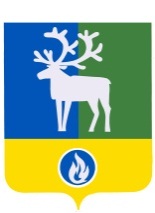 СЕЛЬСКОЕ ПОСЕЛЕНИЕ ПОЛНОВАТБЕЛОЯРСКИЙ РАЙОНХАНТЫ-МАНСИЙСКИЙ АВТОНОМНЫЙ ОКРУГ – ЮГРАСОВЕТ ДЕПУТАТОВСЕЛЬСКОГО ПОСЕЛЕНИЯ ПОЛНОВАТРЕШЕНИЕПроектот _________ 2022 года                                             	                                                    № __О внесении изменений в устав сельского поселения ПолноватРассмотрев изменения в устав сельского поселения Полноват, Совет депутатов сельского поселения Полноват р е ш и л:1. Принять прилагаемые изменения в устав сельского поселения Полноват.2. Направить настоящее решение в Управление Министерства юстиции Российской Федерации по Ханты-Мансийскому автономному округу – Югре для государственной регистрации.3. Опубликовать настоящее решение в бюллетене «Официальный вестник сельского поселения Полноват» в течение семи дней со дня поступления из Управления Министерства юстиции Российской Федерации по Ханты-Мансийскому автономному округу – Югре уведомления о включении сведений об уставе муниципального образования, муниципальном правовом акте о внесении изменений в устав муниципального образования в государственный реестр уставов муниципальных образований субъекта Российской Федерации.  4. Настоящее решение вступает в силу после его официального опубликования.Временно исполняющий полномочияглавы сельского поселения	Полноват                                                                      Е.У. Уразов		                                                                ПРИЛОЖЕНИЕк решению Совета депутатов                                   сельского поселения Полноватот _______ 2022 года № ___И З М Е Н Е Н И Яв устав сельского поселения Полноват                             1. Пункт 4.1 статьи 1 «Статус и границы» изложить в следующей редакции:«4.1. Дата основания (образования) населенных пунктов: Село Полноват – 5 июля 1713 года. В 1713 году митрополит Тобольский и Сибирский Филофей Лещинский и его сподвижники посетили многие юрты Березовского края. На берегу Оби было расположено поселение остяков, в дальнейшем получившее название Полноватские юрты.Село Ванзеват – 10 июля 1782 года. Первые упоминания о Юртах Ванзеватских содержатся в материалах IV ревизских сказок  Тобольской  губернии 1782 года.Село Тугияны – 9 августа 1794 года. Упоминание о Тугиянских юртах содержится в исповедной росписи метрической книги Полноватской церкви в статистических данных о численности населения за 1794 год.Деревня Пашторы – 1 августа 1870 года. Первые упоминания о селении Паштэр-курт в исторической литературе относятся к 1870 году.  Проявляя уважение к историческим традициям поселения, заботясь об их сохранении и преумножении, устанавливаются общепоселенческие праздники. День села Полноват – первое воскресенье июля. День села Ванзеват – второе воскресенье июля.День села Тугияны – второе воскресенье августа.День деревни Пашторы – первое воскресенье августа.».2. В статье 23 «Гарантии осуществления полномочий главы сельского поселения Полноват»:1) абзацы четырнадцатый, пятнадцатый пункта 1  изложить в следующей редакции:«Порядок и условия осуществления гарантии, указанной в подпункте 2 настоящего пункта устанавливается постановлением администрации сельского поселения в соответствии с нормативными правовыми актами Ханты-Мансийского автономного округа - Югры.Порядок, условия и размеры осуществления гарантий, указанных в подпунктах 4,            6 - 10 настоящего пункта, а также размеры, порядок и условия осуществления ежемесячных и иных дополнительных выплат главе поселения устанавливаются решением Совета поселения в соответствии с нормативными правовыми актами Ханты-Мансийского автономного округа - Югры.»;2) в подпунктах 1, 2 пункта 3 слова «постановлением администрации» заменить словами «решением Совета»;3) в пункте 4 слова «постановлением администрации» заменить словами «решением Совета».______________